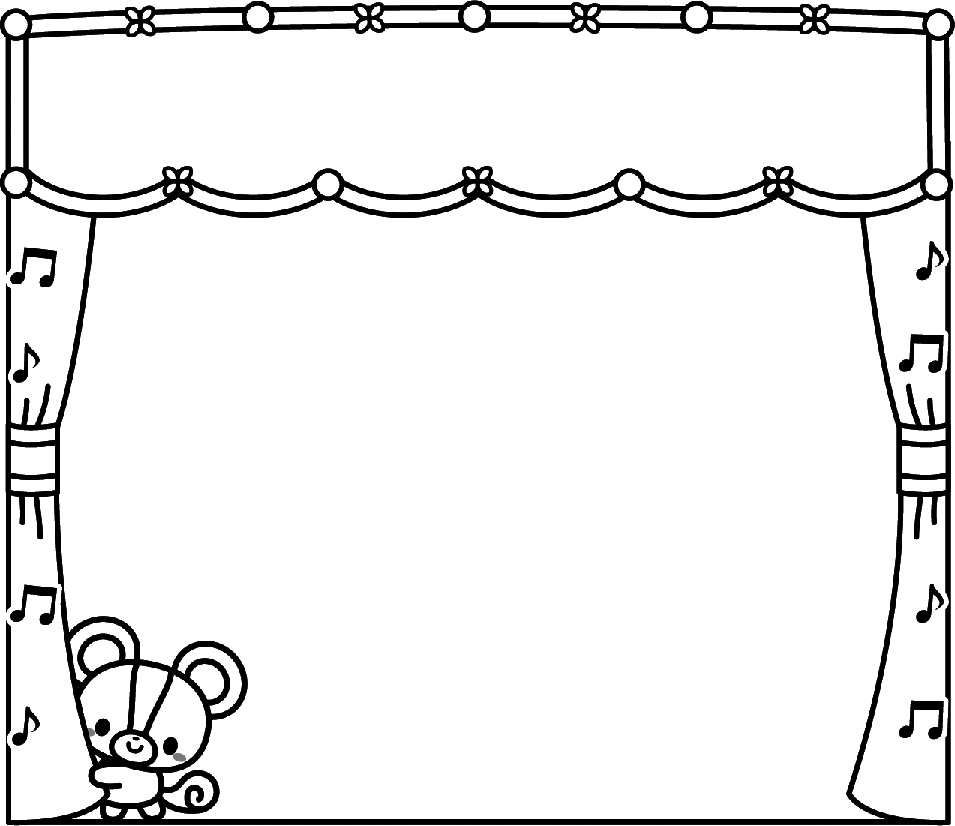 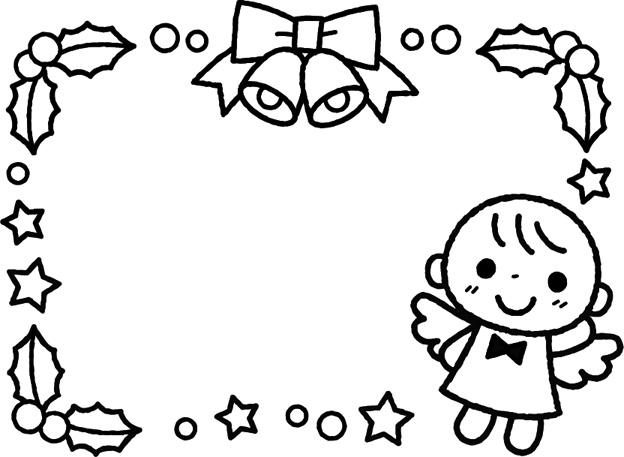 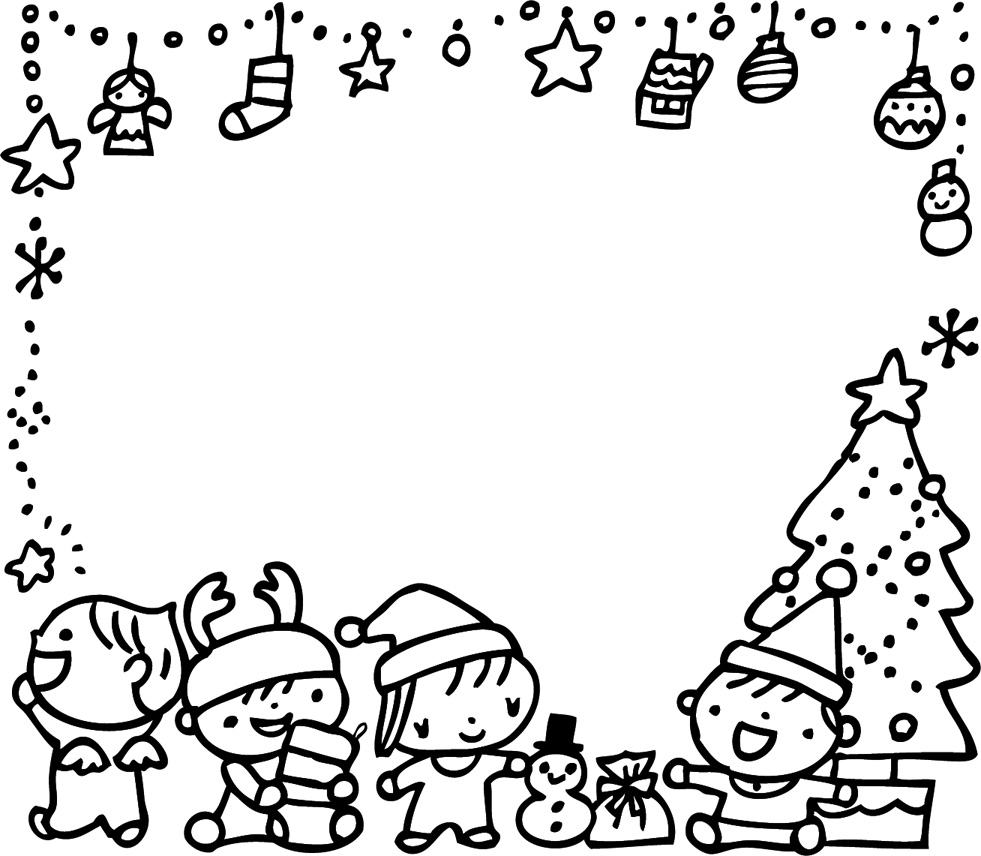 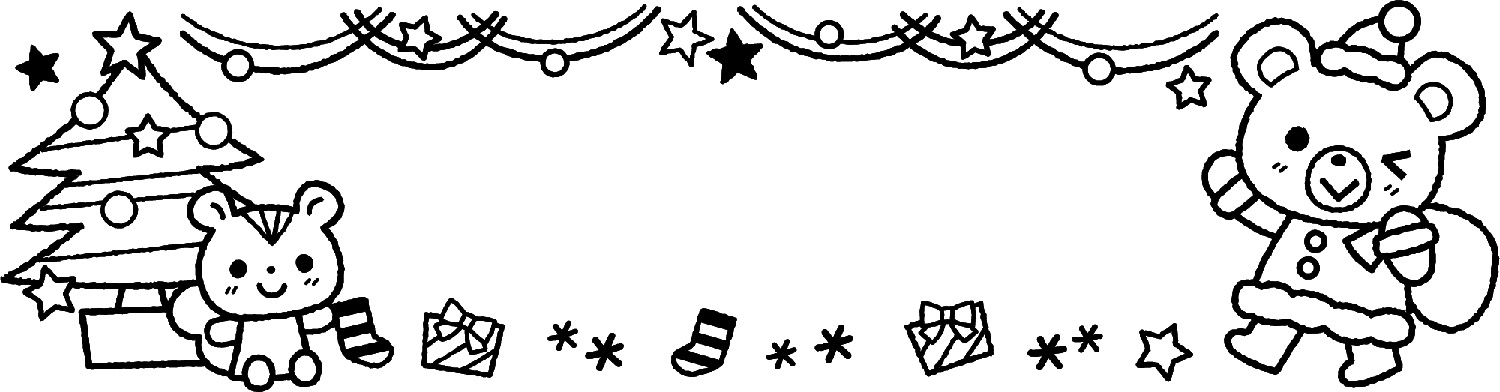 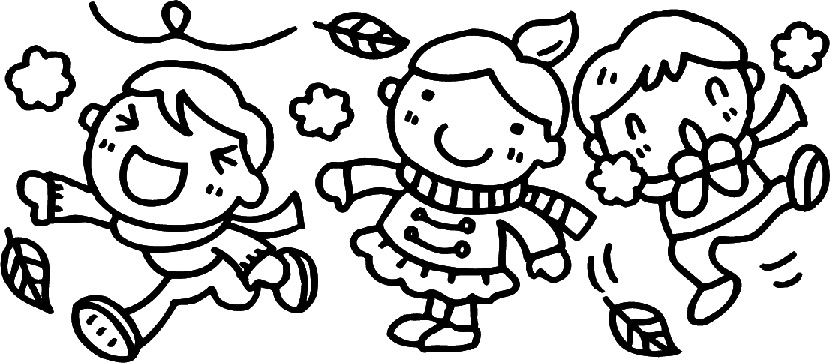 日曜曜内　　　容5土土生活発表会　9:30～9水水絵画教室④（ひまわり組）、一日保育士10木木防犯訓練11金金サッカー教室④（すみれ・ひまわり組）14月月絵皿作り（ひまわり組）15火火交通安全指導16水　　水　　発育測定17木木誕生会（ちびっこ広場）10:30～18金金避難訓練22火クリスマス会（ちびっこ広場）クリスマス会（ちびっこ広場）